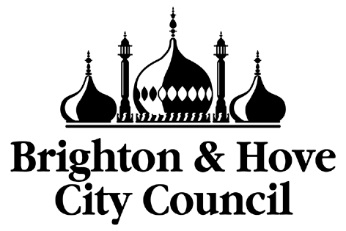 SAFER FOOD ALLERGEN WORKSHOPARE YOU A FOOD BUSINESS OWNER?You may be liable if something goes wrongTo help protect you, your business and your customers Brighton & Hove City Council are holding an allergen workshopWho is the workshop for?This three-hour workshop is suitable for catering staff of all levels including chefs and waiting staff, as well as managers and business owners.Expert TrainersBrighton & Hove City Council Environmental Health & Trading Standards in partnership with Allergy UK, will provide practical training to includeAllergen controlsThe Food Hygiene Rating SchemeLearn how to manage food allergens in your business and find out more from the inspectors about how your business can achieve and keep that all important 5-star rating.Don’t miss out on this opportunity to keep you and your customers safe.Cost : £25Please contact Brighton & Hove Trading Standards for details on when our courses are running :trading.standards@brighton-hove.gov.uk or Tim Curphey on  01273 292495Venue: Brighton Town Hall